СХЕМА РАСПОЛОЖЕНИЯ ГРАНИЦ ПУБЛИЧНОГО СЕРВИТУТА объекта электросетевого хозяйства ВЛ-110 кВ Уссурийск-1, Кожзавод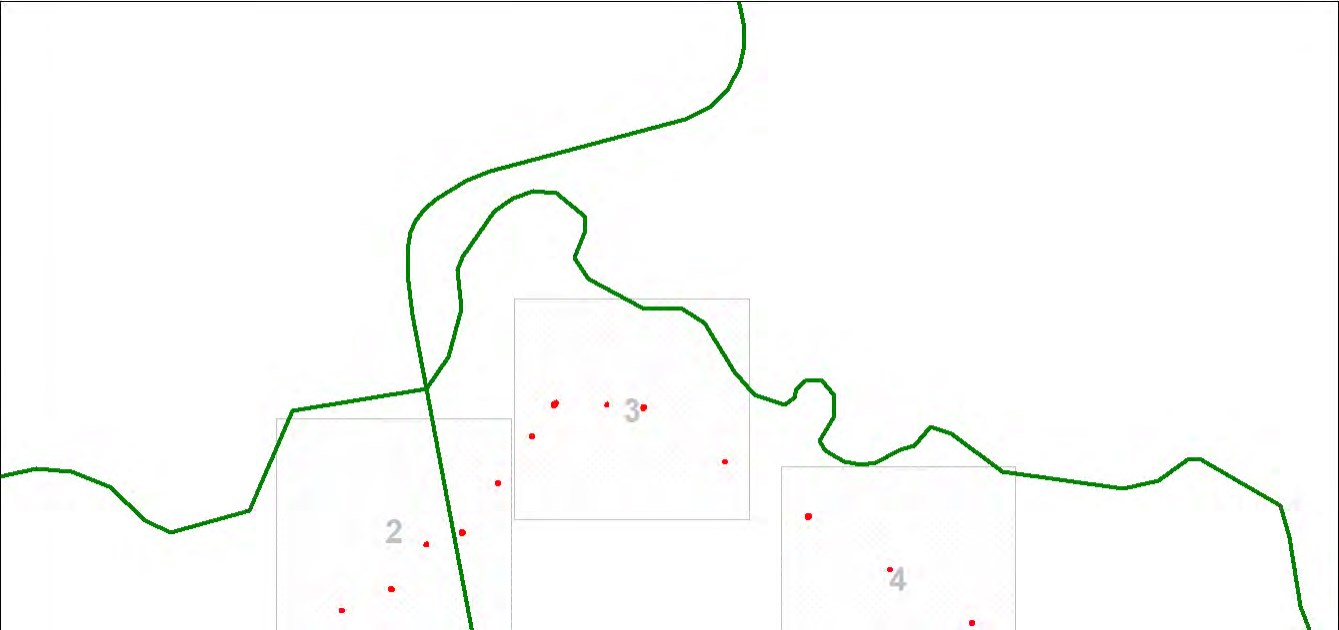 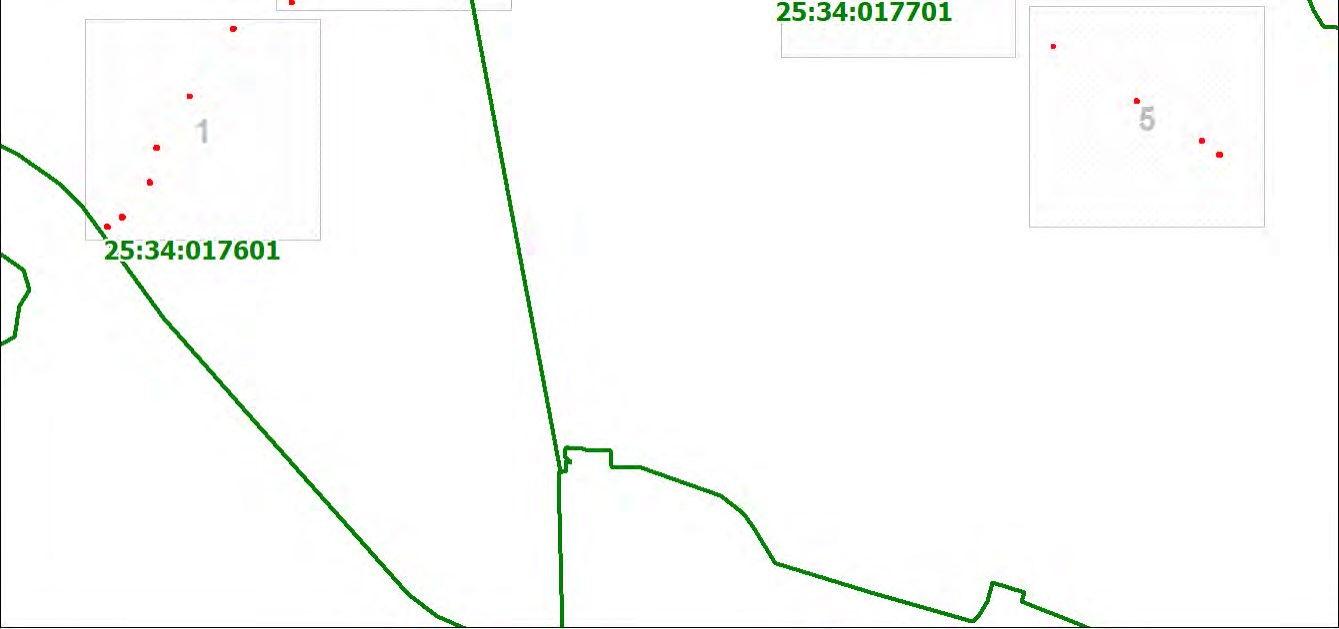 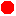 Масштаб 1: 18053 Условные обозначения:- границы публичного сервитута- границы земельных участков, сведения о которых содержатся в ЕГРН; границы кадастровых кварталов2	- обозначение характерной точки границы публичного сервитута 11         - надписи кадастрового номера земельного участка25:28:010009	- кадастровый номер кадастрового квартал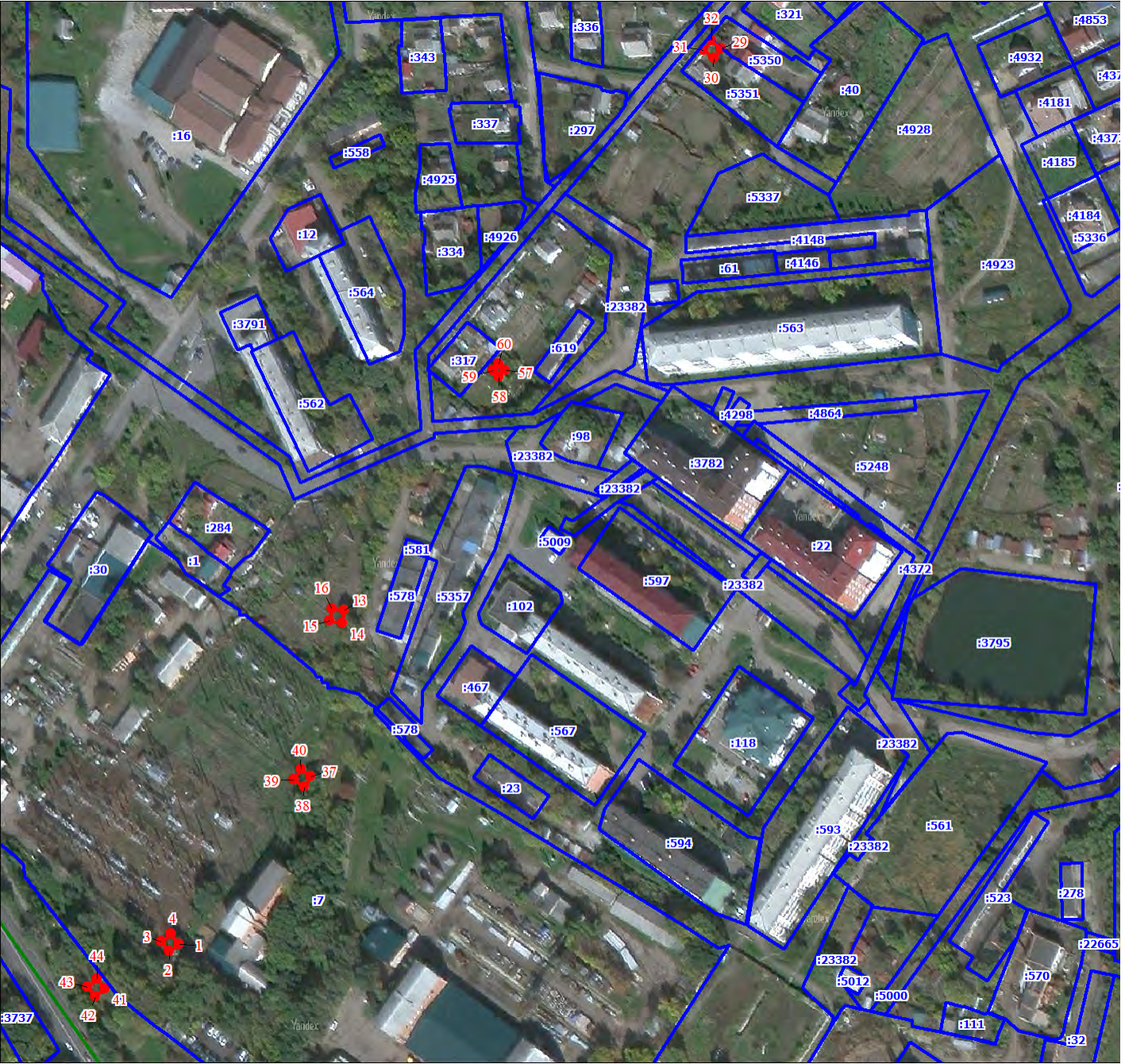 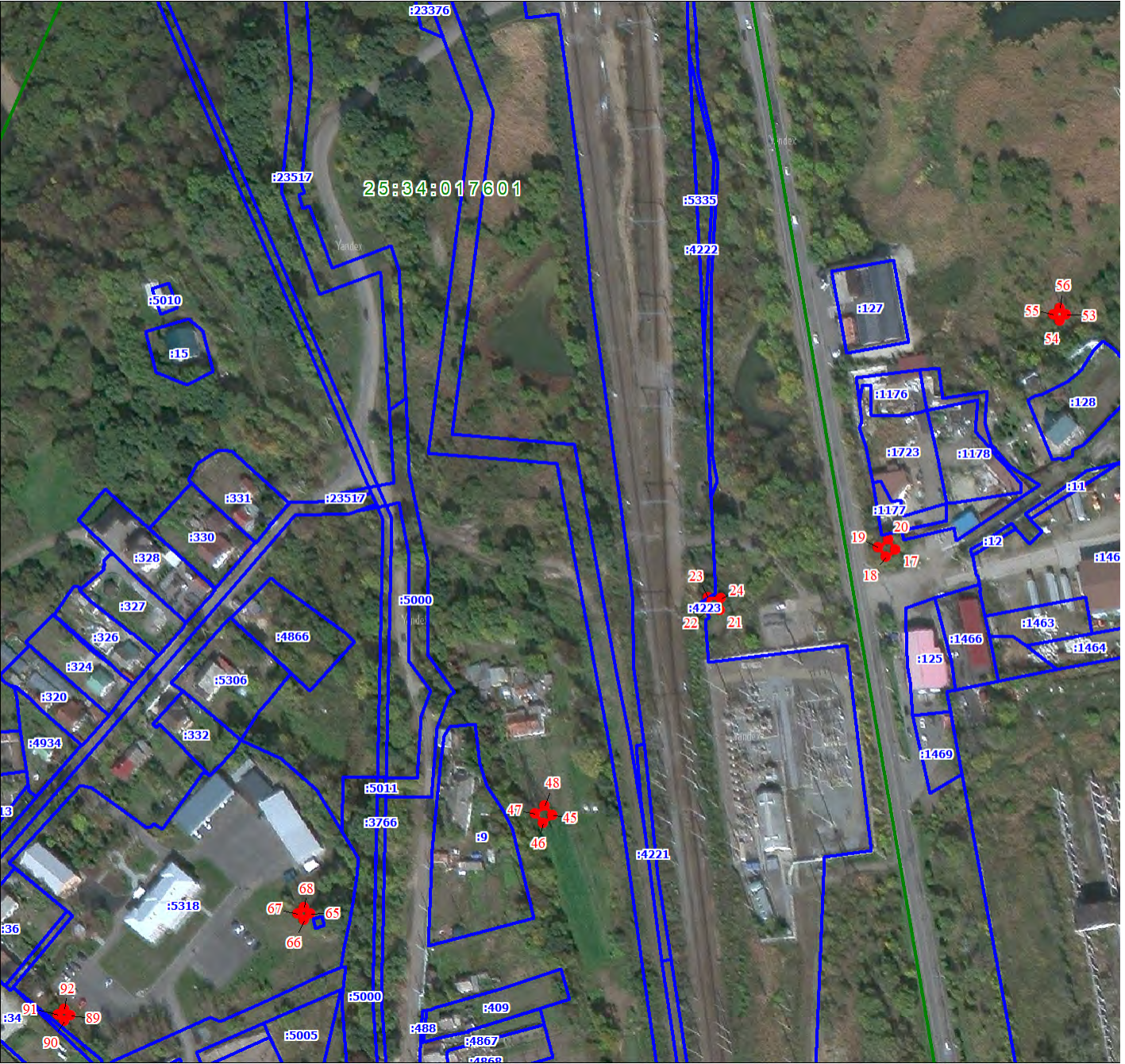 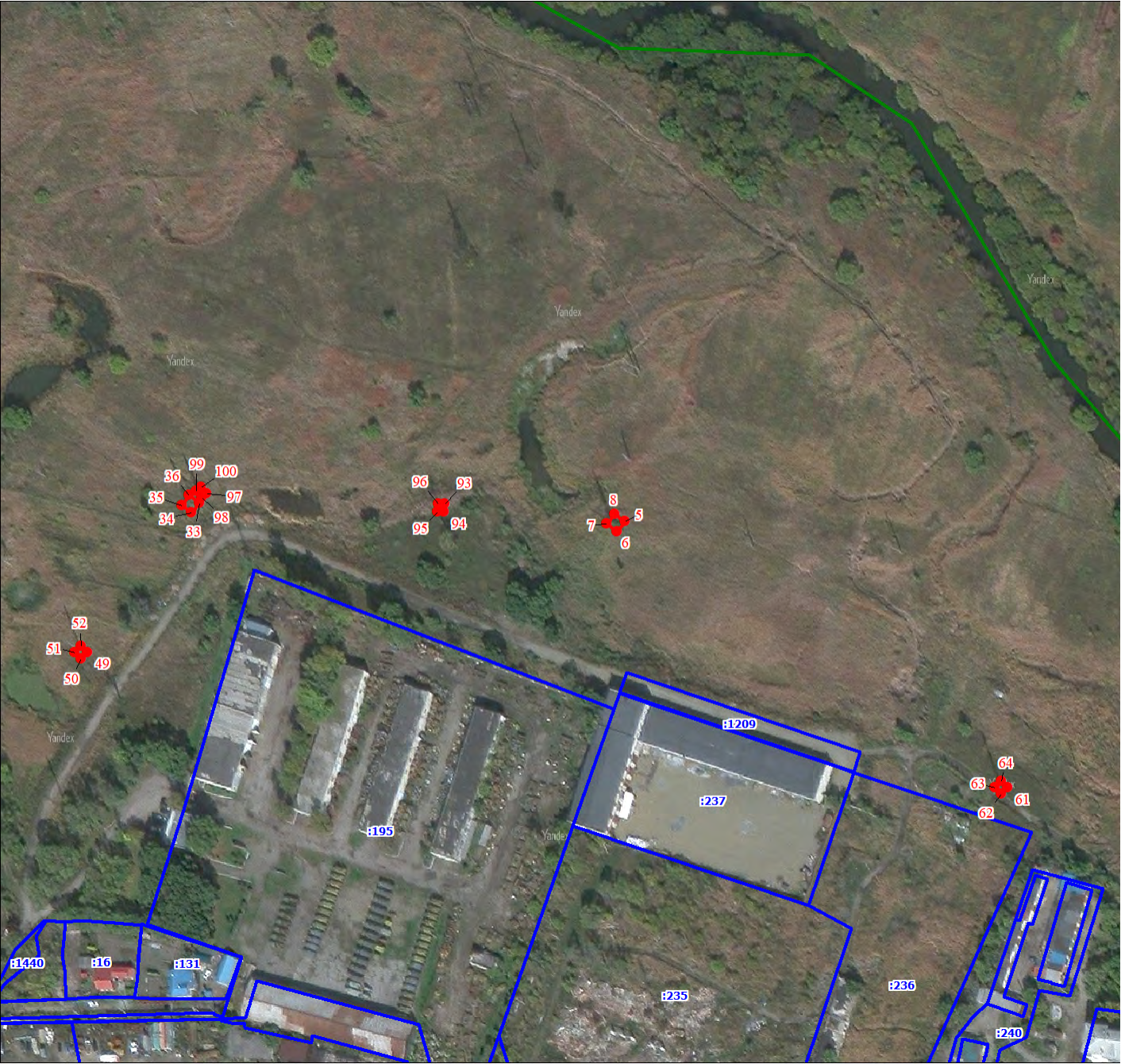 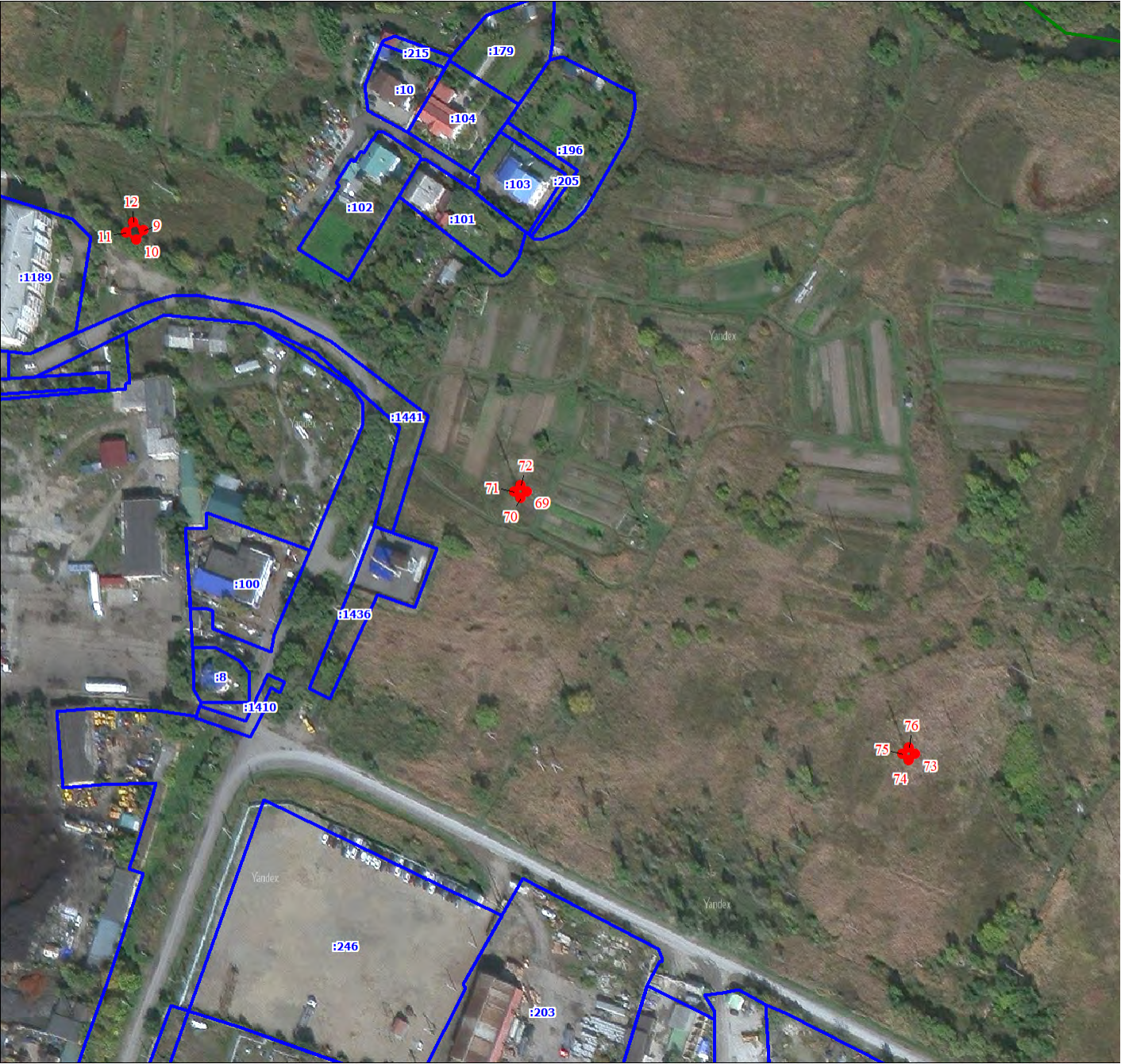 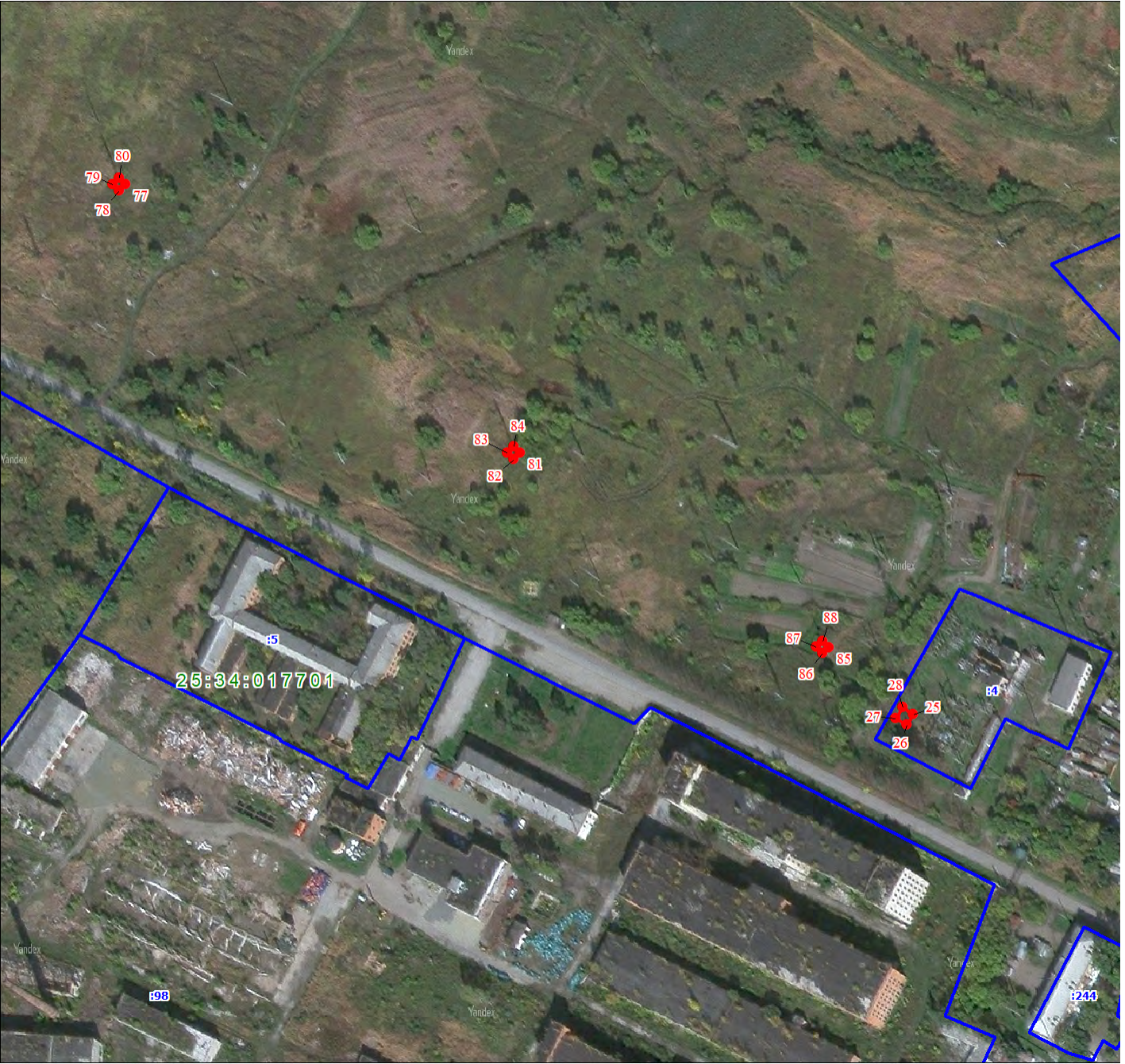 